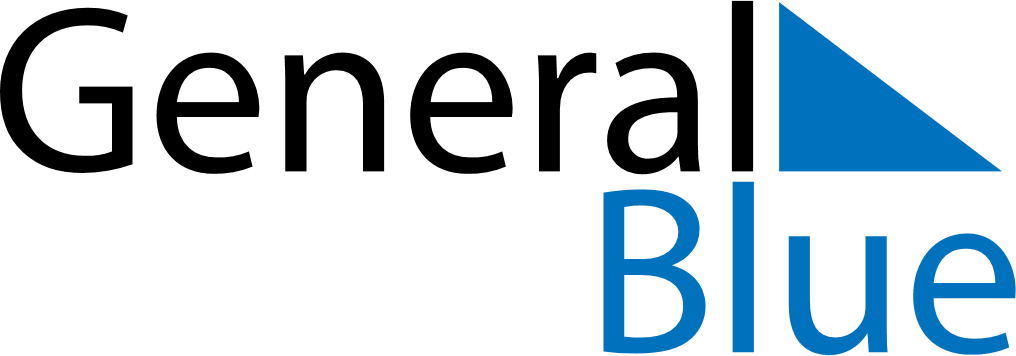 October 2024October 2024October 2024October 2024October 2024October 2024Hezuo, Gansu, ChinaHezuo, Gansu, ChinaHezuo, Gansu, ChinaHezuo, Gansu, ChinaHezuo, Gansu, ChinaHezuo, Gansu, ChinaSunday Monday Tuesday Wednesday Thursday Friday Saturday 1 2 3 4 5 Sunrise: 7:03 AM Sunset: 6:52 PM Daylight: 11 hours and 49 minutes. Sunrise: 7:03 AM Sunset: 6:51 PM Daylight: 11 hours and 47 minutes. Sunrise: 7:04 AM Sunset: 6:50 PM Daylight: 11 hours and 45 minutes. Sunrise: 7:05 AM Sunset: 6:48 PM Daylight: 11 hours and 43 minutes. Sunrise: 7:06 AM Sunset: 6:47 PM Daylight: 11 hours and 40 minutes. 6 7 8 9 10 11 12 Sunrise: 7:07 AM Sunset: 6:45 PM Daylight: 11 hours and 38 minutes. Sunrise: 7:07 AM Sunset: 6:44 PM Daylight: 11 hours and 36 minutes. Sunrise: 7:08 AM Sunset: 6:43 PM Daylight: 11 hours and 34 minutes. Sunrise: 7:09 AM Sunset: 6:41 PM Daylight: 11 hours and 32 minutes. Sunrise: 7:10 AM Sunset: 6:40 PM Daylight: 11 hours and 30 minutes. Sunrise: 7:11 AM Sunset: 6:39 PM Daylight: 11 hours and 28 minutes. Sunrise: 7:11 AM Sunset: 6:37 PM Daylight: 11 hours and 25 minutes. 13 14 15 16 17 18 19 Sunrise: 7:12 AM Sunset: 6:36 PM Daylight: 11 hours and 23 minutes. Sunrise: 7:13 AM Sunset: 6:35 PM Daylight: 11 hours and 21 minutes. Sunrise: 7:14 AM Sunset: 6:33 PM Daylight: 11 hours and 19 minutes. Sunrise: 7:15 AM Sunset: 6:32 PM Daylight: 11 hours and 17 minutes. Sunrise: 7:16 AM Sunset: 6:31 PM Daylight: 11 hours and 15 minutes. Sunrise: 7:16 AM Sunset: 6:30 PM Daylight: 11 hours and 13 minutes. Sunrise: 7:17 AM Sunset: 6:28 PM Daylight: 11 hours and 11 minutes. 20 21 22 23 24 25 26 Sunrise: 7:18 AM Sunset: 6:27 PM Daylight: 11 hours and 9 minutes. Sunrise: 7:19 AM Sunset: 6:26 PM Daylight: 11 hours and 7 minutes. Sunrise: 7:20 AM Sunset: 6:25 PM Daylight: 11 hours and 4 minutes. Sunrise: 7:21 AM Sunset: 6:24 PM Daylight: 11 hours and 2 minutes. Sunrise: 7:22 AM Sunset: 6:22 PM Daylight: 11 hours and 0 minutes. Sunrise: 7:22 AM Sunset: 6:21 PM Daylight: 10 hours and 58 minutes. Sunrise: 7:23 AM Sunset: 6:20 PM Daylight: 10 hours and 56 minutes. 27 28 29 30 31 Sunrise: 7:24 AM Sunset: 6:19 PM Daylight: 10 hours and 54 minutes. Sunrise: 7:25 AM Sunset: 6:18 PM Daylight: 10 hours and 52 minutes. Sunrise: 7:26 AM Sunset: 6:17 PM Daylight: 10 hours and 50 minutes. Sunrise: 7:27 AM Sunset: 6:16 PM Daylight: 10 hours and 48 minutes. Sunrise: 7:28 AM Sunset: 6:15 PM Daylight: 10 hours and 46 minutes. 